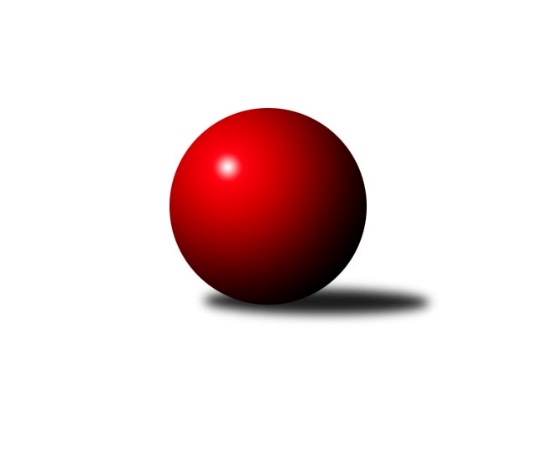 Č.3Ročník 2013/2014	28.9.2013Nejlepšího výkonu v tomto kole: 3684 dosáhlo družstvo: TJ Sokol KARE Luhačovice˝A˝1. KLM 2013/2014Výsledky 3. kolaSouhrnný přehled výsledků:TJ Valašské Meziříčí	- KK Moravská Slávia Brno ˝A˝	2:6	3314:3378	11.5:12.5	28.9.KK Slavoj Praha	- TJ Sokol Husovice	3.5:4.5	3364:3422	12.0:12.0	28.9.TJ Sokol KARE Luhačovice˝A˝	- TJ Spartak Přerov˝A˝	8:0	3684:3371	20.5:3.5	28.9.SKK Rokycany	- TJ Třebíč	7:1	3450:3210	18.5:5.5	28.9.TJ Centropen Dačice	- TJ Jiskra Kovářská	2:6	3233:3365	8.5:15.5	28.9.SKK  Náchod	- TJ Sokol Kolín 	5.5:2.5	3519:3450	12.0:12.0	28.9.Tabulka družstev:	1.	TJ Sokol Husovice	3	3	0	0	17.5 : 6.5 	44.0 : 28.0 	 3439	6	2.	KK Slavoj Praha	3	2	0	1	17.5 : 6.5 	46.0 : 26.0 	 3411	4	3.	TJ Sokol KARE Luhačovice˝A˝	3	2	0	1	15.0 : 9.0 	43.0 : 29.0 	 3477	4	4.	KK Moravská Slávia Brno ˝A˝	3	2	0	1	15.0 : 9.0 	39.5 : 32.5 	 3403	4	5.	SKK Rokycany	3	1	1	1	13.5 : 10.5 	45.5 : 26.5 	 3420	3	6.	SKK  Náchod	3	1	1	1	10.5 : 13.5 	30.0 : 42.0 	 3496	3	7.	TJ Sokol Kolín	3	1	0	2	11.0 : 13.0 	34.5 : 37.5 	 3393	2	8.	TJ Centropen Dačice	3	1	0	2	10.0 : 14.0 	34.5 : 37.5 	 3330	2	9.	TJ Jiskra Kovářská	3	1	0	2	10.0 : 14.0 	32.5 : 39.5 	 3310	2	10.	TJ Třebíč	3	1	0	2	10.0 : 14.0 	27.5 : 44.5 	 3298	2	11.	TJ Valašské Meziříčí	3	1	0	2	8.0 : 16.0 	30.5 : 41.5 	 3326	2	12.	TJ Spartak Přerov˝A˝	3	1	0	2	6.0 : 18.0 	24.5 : 47.5 	 3351	2Podrobné výsledky kola:	 TJ Valašské Meziříčí	3314	2:6	3378	KK Moravská Slávia Brno ˝A˝	Dalibor Jandík	172 	 142 	 126 	148	588 	 2:2 	 591 	 148	159 	 142	142	Michal Kellner	Radim Metelka	136 	 140 	 132 	132	540 	 0.5:3.5 	 597 	 148	140 	 163	146	Milan Klika	Vladimír Výrek	143 	 148 	 139 	138	568 	 3:1 	 545 	 142	118 	 133	152	Pavel Antoš	Vlastimil Bělíček	125 	 142 	 145 	121	533 	 1:3 	 561 	 139	136 	 148	138	Petr Mika	Dalibor Tuček	121 	 134 	 138 	149	542 	 1:3 	 562 	 138	138 	 140	146	Zdeněk Vránek	Tomáš Cabák	148 	 126 	 123 	146	543 	 4:0 	 522 	 136	123 	 119	144	Pavel Palianrozhodčí: Nejlepší výkon utkání: 597 - Milan Klika	 KK Slavoj Praha	3364	3.5:4.5	3422	TJ Sokol Husovice	Zdeněk Gartus	145 	 130 	 165 	169	609 	 2:2 	 591 	 153	155 	 134	149	Jiří Axman ml. ml.	Anton Stašák	148 	 141 	 161 	167	617 	 3:1 	 577 	 164	121 	 130	162	Pavel Vymazal	Martin Kozel st.	148 	 155 	 138 	139	580 	 4:0 	 526 	 127	140 	 131	128	Michal Šimek	Jiří Bartoníček *1	123 	 131 	 121 	101	476 	 0:4 	 606 	 134	141 	 171	160	Zdeněk Vymazal	Stanislav Březina	152 	 129 	 128 	116	525 	 1:3 	 565 	 138	159 	 138	130	Dušan Ryba	Petr Pavlík	121 	 145 	 160 	131	557 	 2:2 	 557 	 137	140 	 138	142	Jiří Radilrozhodčí: střídání: *1 od 75. hodu Evžen ValtrNejlepší výkon utkání: 617 - Anton Stašák	 TJ Sokol KARE Luhačovice˝A˝	3684	8:0	3371	TJ Spartak Přerov˝A˝	Jiří Kudláček	158 	 123 	 138 	152	571 	 3:1 	 564 	 147	156 	 131	130	Ondřej Topič	Michal Markus	154 	 171 	 167 	163	655 	 4:0 	 536 	 126	140 	 140	130	Vladimír Mánek	Rostislav Gorecký	140 	 129 	 160 	153	582 	 3:1 	 550 	 127	134 	 149	140	Petr Pavelka ml	Radek Polách	155 	 147 	 167 	147	616 	 3.5:0.5 	 593 	 143	141 	 162	147	Jiří Hendrych	Jiří Mrlík	172 	 159 	 145 	137	613 	 3:1 	 547 	 140	126 	 137	144	Jakub Pleban	Pavel Kubálek	154 	 165 	 164 	164	647 	 4:0 	 581 	 139	159 	 142	141	Václav Mazurrozhodčí: Nejlepší výkon utkání: 655 - Michal Markus	 SKK Rokycany	3450	7:1	3210	TJ Třebíč	Ladislav Urban	134 	 128 	 151 	147	560 	 3:1 	 539 	 131	140 	 127	141	Robert Pevný	Michal Pytlík	136 	 150 	 141 	151	578 	 4:0 	 520 	 133	121 	 130	136	Petr Března	Zdeněk Enžl	129 	 137 	 140 	134	540 	 1.5:2.5 	 545 	 138	138 	 140	129	Petr Dobeš ml.	Martin Fűrst	146 	 152 	 156 	139	593 	 4:0 	 539 	 119	133 	 154	133	Jan Dobeš	Jan Endršt	142 	 150 	 146 	171	609 	 3:1 	 540 	 118	125 	 158	139	Václav Rypel	Vojtěch Špelina	144 	 140 	 146 	140	570 	 3:1 	 527 	 111	134 	 148	134	Karel Uhlířrozhodčí: Nejlepší výkon utkání: 609 - Jan Endršt	 TJ Centropen Dačice	3233	2:6	3365	TJ Jiskra Kovářská	Petr Žahourek	147 	 123 	 140 	121	531 	 1:3 	 550 	 148	157 	 109	136	Vlastimil Zeman ml. ml.	Milan Kabelka	136 	 140 	 141 	135	552 	 3:1 	 510 	 130	117 	 120	143	Petr Dvořák	Mojmír Holec *1	126 	 113 	 110 	135	484 	 0:4 	 594 	 143	153 	 148	150	David Junek	Jiří Malínek	146 	 130 	 144 	136	556 	 0:4 	 612 	 147	164 	 162	139	Martin Pejčoch	Václav Zajíc	142 	 139 	 139 	124	544 	 3:1 	 510 	 131	127 	 122	130	Vlastimil Zeman st. *2	Milan Blecha	129 	 137 	 163 	137	566 	 1.5:2.5 	 589 	 157	137 	 142	153	Lukáš Doubravarozhodčí: střídání: *1 od 61. hodu Pavel Kabelka, *2 od 40. hodu Milan HroudaNejlepší výkon utkání: 612 - Martin Pejčoch	 SKK  Náchod	3519	5.5:2.5	3450	TJ Sokol Kolín 	Jiří Hetych ml.	160 	 141 	 137 	158	596 	 3:1 	 569 	 136	138 	 143	152	Jaroslav Šatník	Roman Straka	145 	 144 	 142 	158	589 	 2:2 	 589 	 153	141 	 155	140	Filip Dejda	Martin Kovář	125 	 153 	 139 	157	574 	 2:2 	 532 	 126	140 	 140	126	Jindřich Lauer	Ladislav Beránek	149 	 145 	 125 	127	546 	 1:3 	 586 	 139	149 	 169	129	Jiří Němec	Petr Holý	156 	 175 	 144 	144	619 	 3:1 	 592 	 152	156 	 138	146	Jan Pelák	Zdeněk Říha	149 	 143 	 165 	138	595 	 1:3 	 582 	 150	152 	 134	146	Roman Weissrozhodčí: Nejlepší výkon utkání: 619 - Petr HolýPořadí jednotlivců:	jméno hráče	družstvo	celkem	plné	dorážka	chyby	poměr kuž.	Maximum	1.	Zdeněk Říha 	SKK  Náchod	611.00	386.5	224.5	1.0	2/3	(627)	2.	Zdeněk Vymazal 	TJ Sokol Husovice	611.00	390.3	220.8	1.0	2/2	(646)	3.	Michal Markus 	TJ Sokol KARE Luhačovice˝A˝	598.25	396.0	202.3	1.5	2/2	(655)	4.	Jiří Mrlík 	TJ Sokol KARE Luhačovice˝A˝	597.50	390.3	207.3	1.8	2/2	(613)	5.	Daniel Neumann 	SKK  Náchod	596.00	386.5	209.5	1.5	2/3	(645)	6.	Zdeněk Gartus 	KK Slavoj Praha	596.00	396.5	199.5	1.0	2/2	(609)	7.	Jiří Axman ml.  ml.	TJ Sokol Husovice	590.50	369.3	221.3	0.3	2/2	(615)	8.	Martin Kovář 	SKK  Náchod	589.33	375.3	214.0	2.0	3/3	(614)	9.	Milan Klika 	KK Moravská Slávia Brno ˝A˝	588.00	371.3	216.7	1.0	3/3	(597)	10.	Pavel Honsa 	SKK Rokycany	588.00	377.0	211.0	1.5	2/2	(634)	11.	Jan Pelák 	TJ Sokol Kolín 	586.67	383.0	203.7	2.7	3/3	(592)	12.	Anton Stašák 	KK Slavoj Praha	586.50	385.3	201.3	1.3	2/2	(617)	13.	Petr Holý 	SKK  Náchod	586.50	389.0	197.5	2.0	2/3	(619)	14.	Roman Straka 	SKK  Náchod	585.67	379.7	206.0	1.7	3/3	(589)	15.	Jan Endršt 	SKK Rokycany	584.25	369.5	214.8	3.8	2/2	(609)	16.	Filip Dejda 	TJ Sokol Kolín 	582.00	386.0	196.0	2.0	3/3	(589)	17.	Lukáš Doubrava 	TJ Jiskra Kovářská	581.67	385.0	196.7	4.0	3/3	(590)	18.	Petr Pavlík 	KK Slavoj Praha	581.50	380.0	201.5	2.5	2/2	(599)	19.	Radek Polách 	TJ Sokol KARE Luhačovice˝A˝	580.25	370.3	210.0	1.5	2/2	(616)	20.	Václav Mazur 	TJ Spartak Přerov˝A˝	579.33	371.0	208.3	2.3	3/3	(627)	21.	Milan Blecha 	TJ Centropen Dačice	578.50	365.0	213.5	0.0	2/2	(598)	22.	Vojtěch Špelina 	SKK Rokycany	578.50	373.3	205.3	0.5	2/2	(592)	23.	Petr Mika 	KK Moravská Slávia Brno ˝A˝	577.33	378.7	198.7	3.0	3/3	(623)	24.	Robert Pevný 	TJ Třebíč	577.33	388.3	189.0	1.7	3/3	(648)	25.	Roman Weiss 	TJ Sokol Kolín 	577.00	371.3	205.7	1.7	3/3	(601)	26.	Rostislav Gorecký 	TJ Sokol KARE Luhačovice˝A˝	576.25	371.8	204.5	2.0	2/2	(588)	27.	Dušan Ryba 	TJ Sokol Husovice	574.50	374.3	200.3	1.3	2/2	(587)	28.	Michal Kellner 	KK Moravská Slávia Brno ˝A˝	571.50	368.5	203.0	2.5	2/3	(591)	29.	Jiří Hendrych 	TJ Spartak Přerov˝A˝	571.00	367.3	203.7	2.0	3/3	(593)	30.	David Junek 	TJ Jiskra Kovářská	570.67	366.3	204.3	0.3	3/3	(594)	31.	Petr Žahourek 	TJ Centropen Dačice	569.50	370.5	199.0	5.3	2/2	(595)	32.	Jiří Radil 	TJ Sokol Husovice	569.25	364.0	205.3	2.5	2/2	(583)	33.	Martin Pejčoch 	TJ Jiskra Kovářská	569.00	379.3	189.7	1.0	3/3	(612)	34.	Stanislav Březina 	KK Slavoj Praha	568.00	368.5	199.5	3.0	2/2	(611)	35.	Milan Kabelka 	TJ Centropen Dačice	568.00	387.0	181.0	3.8	2/2	(574)	36.	Dalibor Tuček 	TJ Valašské Meziříčí	566.25	354.3	212.0	2.0	2/2	(605)	37.	Jiří Bartoníček 	KK Slavoj Praha	565.50	361.5	204.0	1.0	2/2	(574)	38.	Kamil Nestrojil 	TJ Třebíč	565.50	377.5	188.0	2.5	2/3	(597)	39.	Pavel Palian 	KK Moravská Slávia Brno ˝A˝	564.50	384.5	180.0	2.0	2/3	(607)	40.	Petr Dobeš  ml.	TJ Třebíč	564.00	372.0	192.0	3.7	3/3	(587)	41.	Jaroslav Šatník 	TJ Sokol Kolín 	563.00	367.0	196.0	2.3	3/3	(578)	42.	Ladislav Beránek 	SKK  Náchod	563.00	371.5	191.5	2.5	2/3	(580)	43.	Ladislav Urban 	SKK Rokycany	562.50	375.3	187.3	2.8	2/2	(594)	44.	Petr Března 	TJ Třebíč	561.50	376.0	185.5	1.0	2/3	(603)	45.	Michal Pytlík 	SKK Rokycany	561.25	371.3	190.0	2.5	2/2	(583)	46.	Jiří Němec 	TJ Sokol Kolín 	561.00	375.3	185.7	3.3	3/3	(586)	47.	Vlastimil Zeman ml.  ml.	TJ Jiskra Kovářská	560.67	364.3	196.3	2.0	3/3	(571)	48.	Jiří Hetych  ml.	SKK  Náchod	560.67	373.3	187.3	2.7	3/3	(596)	49.	Vladimír Výrek 	TJ Valašské Meziříčí	560.00	375.0	185.0	3.3	2/2	(642)	50.	Tomáš Cabák 	TJ Valašské Meziříčí	559.00	367.3	191.8	1.8	2/2	(572)	51.	Jiří Kudláček 	TJ Sokol KARE Luhačovice˝A˝	558.00	385.5	172.5	7.0	2/2	(571)	52.	Ondřej Topič 	TJ Spartak Přerov˝A˝	557.33	370.7	186.7	4.0	3/3	(590)	53.	Zdeněk Vránek 	KK Moravská Slávia Brno ˝A˝	553.67	371.3	182.3	2.0	3/3	(569)	54.	Vlastimil Bělíček 	TJ Valašské Meziříčí	552.50	357.3	195.3	2.0	2/2	(567)	55.	Jakub Pleban 	TJ Spartak Přerov˝A˝	551.00	355.3	195.7	2.7	3/3	(559)	56.	Jiří Malínek 	TJ Centropen Dačice	551.00	370.0	181.0	5.0	2/2	(556)	57.	Petr Pavelka ml 	TJ Spartak Přerov˝A˝	550.67	366.7	184.0	3.7	3/3	(551)	58.	Radim Metelka 	TJ Valašské Meziříčí	550.25	372.3	178.0	2.0	2/2	(567)	59.	Pavel Antoš 	KK Moravská Slávia Brno ˝A˝	548.00	359.0	189.0	4.5	2/3	(551)	60.	Václav Rypel 	TJ Třebíč	546.00	358.7	187.3	3.7	3/3	(553)	61.	Michal Šimek 	TJ Sokol Husovice	540.50	366.5	174.0	4.0	2/2	(555)	62.	Zdeněk Enžl 	SKK Rokycany	538.00	357.5	180.5	3.5	2/2	(540)	63.	Jiří Staněk 	TJ Sokol KARE Luhačovice˝A˝	534.00	352.0	182.0	4.0	2/2	(541)	64.	Mojmír Holec 	TJ Centropen Dačice	518.50	356.5	162.0	6.0	2/2	(536)	65.	Jindřich Lauer 	TJ Sokol Kolín 	510.00	348.5	161.5	5.0	2/3	(532)	66.	Evžen Valtr 	KK Slavoj Praha	499.00	345.5	153.5	4.0	2/2	(527)		Miroslav Milan 	KK Moravská Slávia Brno ˝A˝	634.00	394.0	240.0	0.0	1/3	(634)		Pavel Kubálek 	TJ Sokol KARE Luhačovice˝A˝	621.00	398.5	222.5	4.5	1/2	(647)		Martin Fűrst 	SKK Rokycany	601.00	396.5	204.5	0.5	1/2	(609)		Dalibor Jandík 	TJ Valašské Meziříčí	588.00	371.0	217.0	0.0	1/2	(588)		Roman Goldemund 	TJ Spartak Přerov˝A˝	583.00	385.0	198.0	2.0	1/3	(583)		Pavel Vymazal 	TJ Sokol Husovice	577.00	375.0	202.0	2.0	1/2	(577)		Martin Kozel  st.	KK Slavoj Praha	567.50	368.5	199.0	2.5	1/2	(580)		Jaroslav Tejml 	TJ Jiskra Kovářská	563.00	362.0	201.0	0.0	1/3	(563)		Libor Škoula 	TJ Sokol Husovice	560.50	371.0	189.5	1.0	1/2	(591)		Martin Švorba 	TJ Sokol Kolín 	551.00	384.0	167.0	2.0	1/3	(551)		Václav Zajíc 	TJ Centropen Dačice	544.00	364.0	180.0	5.0	1/2	(544)		Jan Dobeš 	TJ Třebíč	539.00	367.0	172.0	8.0	1/3	(539)		Vladimír Mánek 	TJ Spartak Přerov˝A˝	536.00	356.0	180.0	7.0	1/3	(536)		Vlastimil Zeman st. 	TJ Jiskra Kovářská	535.00	343.0	192.0	4.0	1/3	(535)		Štěpán Večerka 	KK Moravská Slávia Brno ˝A˝	535.00	345.0	190.0	0.0	1/3	(535)		Karel Uhlíř 	TJ Třebíč	527.00	355.0	172.0	11.0	1/3	(527)		Aleš Zeman 	TJ Třebíč	513.00	348.0	165.0	9.0	1/3	(513)		František Caha 	TJ Třebíč	511.00	332.0	179.0	4.0	1/3	(511)		Petr Dvořák 	TJ Jiskra Kovářská	510.00	356.0	154.0	8.0	1/3	(510)		Petr Vácha 	TJ Spartak Přerov˝A˝	507.00	333.0	174.0	4.0	1/3	(507)Sportovně technické informace:Starty náhradníků:registrační číslo	jméno a příjmení 	datum startu 	družstvo	číslo startu
Hráči dopsaní na soupisku:registrační číslo	jméno a příjmení 	datum startu 	družstvo	Program dalšího kola:4. kolo12.10.2013	so	9:30	TJ Valašské Meziříčí - KK Slavoj Praha	12.10.2013	so	10:00	KK Moravská Slávia Brno ˝A˝ - TJ Sokol Kolín 	12.10.2013	so	11:00	TJ Jiskra Kovářská - TJ Sokol KARE Luhačovice˝A˝	12.10.2013	so	11:30	TJ Spartak Přerov˝A˝ - SKK Rokycany	12.10.2013	so	15:00	TJ Třebíč - SKK  Náchod	12.10.2013	so	15:30	TJ Sokol Husovice - TJ Centropen Dačice	Nejlepší šestka kola - absolutněNejlepší šestka kola - absolutněNejlepší šestka kola - absolutněNejlepší šestka kola - absolutněNejlepší šestka kola - dle průměru kuželenNejlepší šestka kola - dle průměru kuželenNejlepší šestka kola - dle průměru kuželenNejlepší šestka kola - dle průměru kuželenNejlepší šestka kola - dle průměru kuželenPočetJménoNázev týmuVýkonPočetJménoNázev týmuPrůměr (%)Výkon1xMichal MarkusLuhačovice A6551xMichal MarkusLuhačovice A113.266551xPavel KubálekLuhačovice A6471xPavel KubálekLuhačovice A111.876471xPetr HolýSKK  Náchod6192xAnton StašákSlavoj Praha110.296172xAnton StašákSlavoj Praha6171xMartin PejčochJiskra Kovářská110.046121xRadek PoláchLuhačovice A6161xZdeněk GartusSlavoj Praha108.866091xJiří MrlíkLuhačovice A6132xZdeněk VymazalHusovice108.33606